Name_____________     Partner’s Name______________Turn and Talk Discussion GuideAsk your partner these questions and list what they say. Short answers are okay!What did the picture make your partner think?  
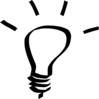 What did the picture make your partner feel? 
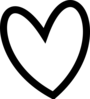 What did the picture make your partner wonder? 
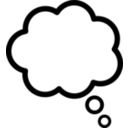 